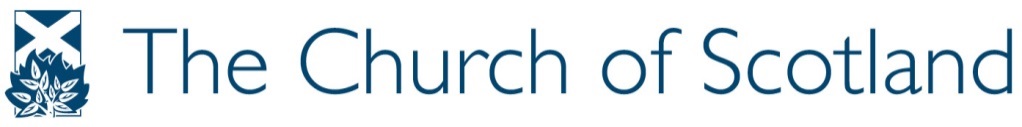 MODERATOR OF THE GENERAL ASSEMBLY 2024 - 2025RECOMMENDATION FORMThis form should be used to recommend a minister, elder or deacon (i.e. a member of the diaconate) for consideration by the Committee to Nominate the Moderator of the General Assembly 2024 - 2025.  The agreement of the person recommended should be sought in advance of the submission.  The Committee asks that only one Form is submitted for each recommendee.Completed forms should be e-mailed to nnicholls@churchofscotland.org.uk no later than 21 August 2023. PART 1 – TO BE COMPLETED BY THE PERSON BEING RECOMMENDEDName: Address: Phone: E-mail: Minister/Elder/Deacon (please delete as applicable)Congregation: Relevant Church experience (maximum 250 words)Other relevant experience (maximum 250 words)Personal Statement by the person being recommended (maximum 250 words)PHOTOPlease insert a digital photograph of the person being recommendedPART 2 – TO BE COMPLETED BY THE PERSON MAKING THE RECOMMENDATION“I recommend the above named person to be considered as Moderator of the General Assembly 2024-2025. I confirm that the person recommended has agreed to their name being put forward.”Name:Address:Phone:E-mail:Congregation: I recommend this person for the following reasons (maximum 250 words)Date: 